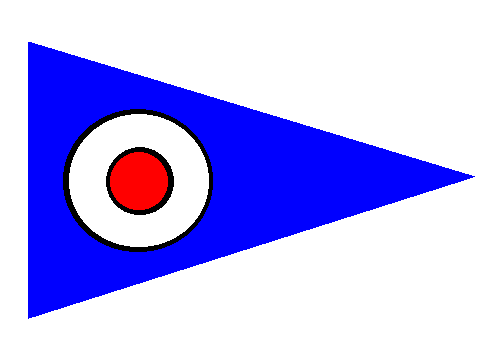 Fall 2020 Florida East Coast Series At the  Yacht ClubSunday, , 2020The Organizing Authority (OA) is the Melbourne Yacht ClubN O T I C E   O F   R A C E  1. RULES 1.1. This regatta will be governed by the rules as defined in the Racing Rules of Sailing (RRS). 1.2. For the purposes of the definition of rule, the class rules shall be the rules of the OPTIMIST, 420,Oen classes. 1.3. It is possible that  A final decision will be made on race day and depend on number of entrants and wind and weather conditions. 1.4. Certain rules may be changed and these changes will appear in full in the Sailing Instructions and posted on the Official Notice Board. 2. ELIGIBILITY & ENTRY  2.1. The Series is open to junior sailors age 8 – 18.  Adults may participate in the O’Pen and 420s fleets but will not be eligible to receive regatta or series trophies.   2.2. Membership in US Sailing is suggested, but not required for the regatta. Membership in any of the respective class associations is not required.2.3. Each competitor will be responsible for their boats being in compliance with the class rules. 3. FEES: The entry fee for the event will be $25/boat for Optimist and classes, $30/boat for the 420 class.4. SCHEDULE OF EVENTS: Sunday , 2020Registration 10:00 to 11:45Skippers meeting 12:00First race – promptly following skippers meeting No starts after 15:30 Awards and snacks following races5. ADVANCE REGISTRATION: Competitors are encouraged to register in advance online at: regattanetworks.com.6. WAIVER: A waiver form will be available on Regatta Networks and must be downloaded, signed by parents of sailors under 18 yrs old and brought to registration in order to be eligible to sail.8. SAILING INSTRUCTIONS: The Sailing Instructions (SIs) will be available on Regatta Networks and should be downloaded by sailors prior to the regatta.  For emergency purposes black and white copies will be available at the registration desk and the skippers’ meeting. 9. SCORING: Multiple races are scheduled between 12:00 and 15:30. Races will be scored for this regatta per RRS A2. For the Florida East Coast Series scoring and excluded races will be per the Series NOR.10. COACHES: Coaches will be allowed on the water and must stay clear of racers after the Warning  Signal of their respective race. Coaches may coach the back half of each fleet.   11. SAFETY: A US Coast Guard approved personal flotation device shall be worn, properly fastened, at all times while launching and when sailing.  Failure to comply with this rule may result in disqualification. A boat retiring from a race shall notify a Race Committee vessel before leaving the course, or when that is impossible, immediately after arrival ashore. 12.  MEDIA RIGHTS: By participating in this regatta, a competitor (or parent/guardian if under age 18) grants to the OA and its sponsors the right in perpetuity to make, use and show, from time to time at their discretion, any photographs, motion pictures and live, taped or filmed television and other reproductions of him or her during the period of the competition without compensation.  13.  PRIZES: Prizes will be awarded in each class. Optimist SilverOptimist GoldOpen Bic 420 14. FURTHER INFORMATION: Race Chairman: Phil Spletter: phil@spacecoastsailing.org Host Club:    Yacht ClubCall: 321-514-2525   --------------------------------------------------------------------------------------------------------------------------------------------ADDITIONAL NOTEAll support people on the water – race committee, mark and safety boat operators, parents, etc. – are strongly encouraged to set a good example and wear PFDs at all times.